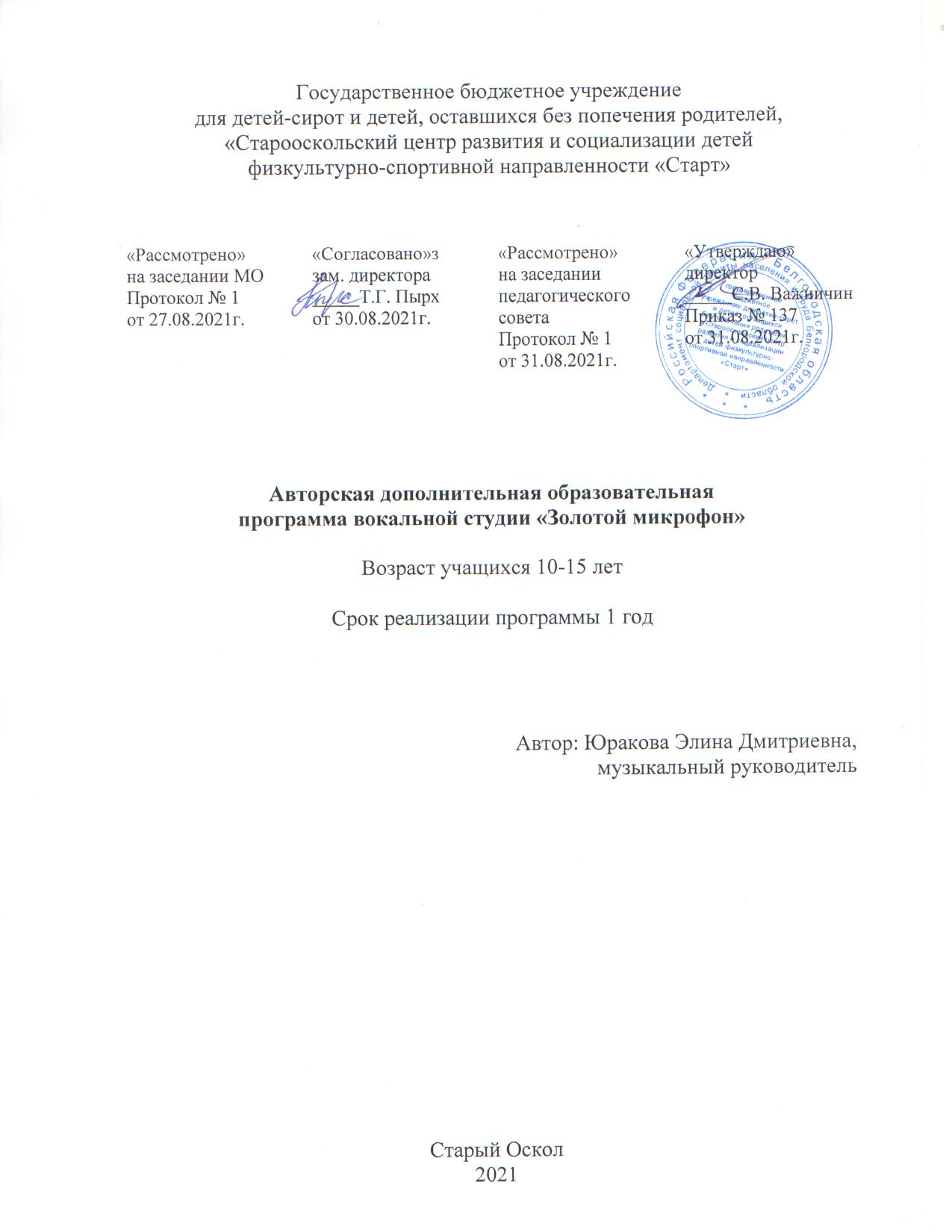 ОглавлениеПояснительная записка…………………………………………………3Учебно-тематический план………………………………………...…...5Содержание программы………………………………………………...6Формы и средства контроля ……………………………………………6Учебно-методические средства обучения……………………………...7Пояснительная запискаДополнительная общеобразовательная (общеразвивающая) программа художественной направленности «Золотой микрофон» является авторской. Год разработки и утверждения – 2021.В основу программы «Золотой микрофон»   для  организации  творческого процесса воспитания вокалистов  в условиях кружка  положены практические рекомендации и концептуальные положения, разработанные  основоположником русской вокальной школы М.И.Глинки, методики известных педагогов В.В. Емельянова, Д. Е. Огороднова, О.В. Кацер, а так же методические рекомендации «Мир вокального искусства» Г.А.Суязовой.Данные  методики,  позволяют научить обучающихся многоголосному пению, осознавать и контролировать свою певческую природу, владеть методами  и приемами, снимающие мышечные и психологические зажимы.Актуальность данной программы обусловлена её практической значимостью: занимаясь в вокальной группе эстрадного пения, учащиеся приобретают опыт совместной творческой работы, опыт участия в концертной деятельности на разных уровнях (школа, муниципальные конкурсы, фестивали).Новизна общеобразовательной (общеразвивающей) программы  художественной направленности «Золотой микрофон» состоит в том, что учащиеся не только  приобщаются к вокальному искусству, но и развивают в себе коммуникативные и креативные способности, социализируются в обществе.Особенность общеобразовательной (общеразвивающей) программы  художественной направленности «Золотой микрофон» в том, что она разработана для учащихся, которые желают научиться грамотному сольному и ансамблевому пению, сценической культур, приобрести коммуникативные навыки. Вокальное воспитание детей в общеобразовательной школе осуществляется главным образом через хоровое пение на уроках музыки. Из-за ограниченности учебных часов данного предмета реализация задач, связанных с развитием детского голоса, будет возможна при введении данной программы дополнительного образования.Цель программы- через активную  музыкально-творческую деятельность  сформировать у  учащихся  устойчивый интерес  к эстрадному пению, исполнительские, вокальные, хореографические навыки, развивать интереск сокровищнице отечественного вокально-песенного искусства.Задачи образовательные:- расширить знания учащихся о музыкальной  грамоте и искусстве вокала,   различных жанрах  и стилевом многообразии  вокального искусства, выразительных средствах, особенностях музыкального языка;- изучить стилевые особенности вокального эстрадного жанра, приёмы стилизации в контексте эстрадной песни; - освоить приёмы сольного и ансамблевого пения.Задачи воспитательные:- воспитать у учащихся уважение  и признание к певческим традициям,  духовному наследию, устойчивый интерес к вокальному  искусству;- воспитание сценической культуры.Задачи развивающие:- развивать музыкальные способности учащихся: музыкальный слух, музыкальную память, чувство ритма;- развить умение использовать различные хореографические движения в процессе исполнения произведения;- осуществлять индивидуальный подход в развитии творческих способностей учащихся; - развивать интерес учащихся к песенному творчеству, приобщать к культуре исполнительского мастерства.В  программу внесены разделы «Мы танцуем и поём», «Золотой микрофон».Программа рассчитана для учащихся 10-16 лет. Срок реализации  программы составляет 1 год. Занятия с учащимися проводятся 3 раза в неделю по 1 часу (в год - 111 часов). Формы организации занятий: занятия проводятся  как индивидуально, так и в подгруппе. Основная форма – учебное занятие. Другие формы: занятие – репетиция; занятие – концерт.У учащихся, осваивающих содержание дополнительной общеобразовательной (общеразвивающей) программы «Золотой микрофон» формируются компетенции:- личностные (самоопределение - личностное, профессиональное, жизненное самоопределение; смыслообразование - установление учащимися связи между целью учебной деятельности и ее мотивом, другими словами, между результатом учения и тем, что побуждает деятельность, ради чего она осуществляется, учащийся должен задаваться вопросом о том, «какое значение, смысл имеет для меня учение», и уметь находить ответ на него; нравственно-этическая ориентация - действие нравственно – этического оценивания усваиваемого содержания, обеспечивающее личностный моральный выбор на основе социальных и личностных ценностей.- регулятивные – принимать и сохранять учебную задачу, целеполагание - как постановка учебной задачи на основе соотнесения того, что уже известно и усвоено учащимся, и того, что еще неизвестно; планирование - определение последовательности промежуточных целей с учетом конечного результата; составление плана и последовательности действий; прогнозирование – предвосхищение результата и уровня усвоения; его временных характеристик; контроль в форме сличения способа действия и его результата с заданным эталоном с целью обнаружения отклонений от него; коррекция – внесение необходимых дополнений и корректив в план и способ действия в случае расхождения ожидаемого результата действия и его реального продукта; оценка – выделение и осознание учащимся того, что уже усвоено и что еще подлежит усвоению, оценивание качества и уровня усвоения; саморегуляция как способность к мобилизации сил и энергии; способность к волевому усилию, выбору в ситуации мотивационного конфликта и к преодолению препятствий.- познавательные:общеучебные универсальные действия: самостоятельное выделение и формулирование познавательной цели; поиск и выделение необходимой информации; применение методов информационного поиска, в том числе с помощью компьютерных средств; структурирование знаний; осознанное и произвольное построение речевого высказывания в устной и письменной форме; выбор наиболее эффективных способов решения задач в зависимости от конкретных условий; рефлексия способов и условий действия, контроль и оценка процесса и результатов деятельности; смысловое чтение; понимание и адекватная оценка языка средств массовой информации; постановка и формулирование проблемы, самостоятельное создание алгоритмов деятельности при решении проблем творческого и поискового характера.логические универсальные действия: анализ; синтез; сравнение, классификация объектов по выделенным признакам; подведение под понятие, выведение следствий; установление причинно-следственных связей; построение логической цепи рассуждений; доказательство; выдвижение гипотез и их обоснование.постановка и решение проблемы: формулирование проблемы; самостоятельное создание способов решения проблем творческого и поискового характера. - коммуникативные: планирование учебного сотрудничества с учителем и сверстниками – определение целей, функций участников, способов взаимодействия; постановка вопросов – инициативное сотрудничество в поиске и сборе информации; разрешение конфликтов – выявление, идентификация проблемы, поиск и оценка альтернативных способов разрешение конфликта, принятие решения и его реализация; управление поведением партнера – контроль, коррекция, оценка действий партнера; умение с достаточной полнотой и точностью выражать свои мысли в соответствии с задачами и условиями коммуникации, владение монологической и диалогической формами речи в соответствии с грамматическими и синтаксическими нормами родного языка. Воспитание коммуникативных качеств. Развитие  творчества. Воспитание доброжелательности и сотрудничества.Планируемые результаты освоения учащимися дополнительной общеобразовательной (общеразвивающей) программы «Золотой микрофон».К концу обучения учащиеся должны:Знать/понимать:- правила певческой установки, дыхания, артикуляции;- основные типы голосов;- стили и жанры эстрадной, вокальной музыки;- виды дыхания;- сценическую культуру;- упражнения для распевания, дыхания, артикуляции.Уметь/владеть:- исполнять музыкальные произведения различных жанров сольно и в ансамбле;- чисто интонировать;- применять при разучивании произведений знания нотной грамоты;- выступать на концертных площадках;- выполнять хореографические движения при исполнении произведения;- свободно пользоваться микрофоном;- выразительно исполнять музыкальные произведения в различных жанрах.Календарный учебный график программыУчебно-тематический планСодержание программы «Золотой микрофон» направлено на формирование у учащихся певческой культуры, творческого отношения к исполняемым музыкальным произведениям, на развитие у школьников знаний и умений, связанных с усвоением способов вокальной техники, на воспитание любви к музыке, эстетического вкуса, способности наслаждаться красотой, испытывать чувства радости от общения с прекрасным. В основе развития музыкальных способностей лежат два главных вида деятельности учащихся: изучение теории и творческая вокальная практика. Содержание программы расширяет представления учащихся о музыкальных жанрах, стилях и направлениях в эстрадном искусстве, знакомит с традициями и новаторством вокального пения.1 раздел. «Мы танцуем и поём!»	 На теоретических занятиях учащиеся изучают историю возникновения эстрадно-сценического жанра –мюзикла. Отрабатывают вокальные навыки, правила певческой установки, артикуляции, дыхания. Продолжают знакомство с правилами пения и охраны голоса. Разностороннее воспитание и развитие музыкально-певческих способностей: музыкального слуха, певческого голоса, внимания, музыкального мышления, памяти, эмоциональности, творческих способностей, интересов, вкусов. Работают над творческим проектом по теме «Музыка в кино».	На практических занятиях изучают вокальные партии из популярных мюзиклов, сопровождая пение хореографическими постановками. Отрабатывают вокальные навыки через упражнения на дыхание, дикцию.Участвуют в концертной деятельности, тем самым закрепляя навыки сценической культуры.2 раздел. «Золотой микрофон»Данный раздел направлен на формирование у учащихся основных свойств певческого голоса: звонкости, тембровой ровности. Забота о сохранении приятного тембра здорового голоса. Правильное формирование гласных и чёткое произношение согласных звуков. Формирование потребности неуклонно выполнять все правила пения, перенося отработанное в упражнениях на исполнение произведений. Продолжение формирования вокально-технических знаний. Обучать учащихся умению соблюдать в процессе исполнения певческую установку, правильное звукообразование, сохранять устойчивое положение гортани, вдыхательное состояние при пении, спокойно-активному, экономному выдоху.На практических занятиях ребята исполняют полюбившиеся произведения, хиты, «легкую» музыку. Демонстрируют в концертной деятельности полученные знания и умения. В репертуар включены песни к тематическим праздникам, конкурсам. Песни исполняются сольно и в ансамбле. Учащиеся анализируют деятельность известных певцов и сверстников. Выполняют групповой исследовательский проект по теме «Влияние музыки на здоровье человека». Пробуют сочинять собственные вокальные произведения в различных стилях и жанрах.Формы и средства контроляДля оценки освоения учащимися содержания программы реализуется система контролирующих мероприятий.На каждом занятии проводится текущий контроль в форме фронтального устного опроса. Промежуточная аттестация обучающихся  1 раз в год в период с 20 по 30 декабря  текущего учебного  года, включает в себя проверку теоретических знаний и практических умений и навыков. Промежуточная аттестация проводится в следующих формах: тестовые материалы, вопросы для зачета, музыкальные гостиные.Итоговая аттестация проводится с 20 по 31 мая текущего учебного года, включает в себя проверку теоретических знаний и практических умений и навыков. Итоговая аттестация проводится в следующих формах:  контрольные устные опросы, отчётные концерты.           Результаты промежуточной и итоговой аттестаций оформляются протоколами.Учебно-методические средства обученияУчебно-методическое оснащениеДидактический материал: портреты композиторов, плакаты, карточки с заданиями, сборники песен и хоров, книги о музыке и музыкантах.Технические средства обучения: синтезатор, фортепиано, компьютер, мультимедийное оборудование, усиливающая аппаратура, микрофоны.Методическая литература для педагоговАнисимов В.П. Диагностика музыкальных способностей/Гуманитарный издательский центр Владос, 2018.Белобородова  В.К.  Развитие музыкального слуха учащихся/Белобородова   В.К.  М.: Просвещение, 2017 -321 с.Вокальный класс//Программа для музыкального отделения педагогических Вузов. / Сост. Пашкина Л.Я. и Морозова О.Е. М.:2015Глинка М.И. Литературное наследие/ Автобиографические и творческие материалы //под ред. В.Богданова-Березовского – Л., М., 2016, 134 с.Дмитриев О.Б. «Основа вокальной методики». М.,2017.Емельянов В.В. Фонопедический метод формирования певческого голосообразования: Методические рекомендации для учителей музыки/ Емельянов В.В.- Новосибирск: Наука. Сиб.отделение, 2015. - 165 с.Карасев А.Н. Методика пения/Карасев А.Н.- М., 2017- 199-167 с.Кацер О.В. Игровая методика обучения детей пению/Кацер О.В. -СПб.: Издательство «Музыкальная палитра», 2016. – 56 с.Лукьянова Е. Дыхание и хореография М.: Искусство, 1979Мейлюнене, Р.А. Музыкальные игры в обучении детей  нулевого класса ДМШ/ Методическая работа., 2017-57 с.Менабени А.Г. Вокальные упражнения в работе с детьми/ Музыкальное воспитание в школе, вып. 13.- М., 2017.Овчинникова Т. С. Логопедические распевки/ Овчинникова Т. С.,СПб.     КАРО, 2016-46 с.Огороднов Д.Е. Музыкально-певческое воспитание детей в  общеобразовательной школе  -  Киев,2018 -168 с.Стрельникова А.И Дыхательная гимнастика/. Стрельникова А.И. –М.,2017-67 с.Стулова Г.П. Акустико-физиологические основы вокальной работы с детским хором. - М.: Классикс стиль, 2015.Сет Риггз. Полная программа совершенствования вашего голоса. Питер. 2017.Суязова   Г.А. Мир вокального искусства/ Суязова  Г.А. СПб.     КАРО, 2018-46 с.  Школяр Л.В., Красильникова М.С., Критская Е.Д. и др. /Теория и методика музыкального образования детей. – М., 2015.Литература, рекомендуемая обучающимсяБарабошкина А., Ляховицкая Ф. Практическое пособие для развития музыкального слуха / М.,- 2016.Давыдова Е. Сольфеджио / М., - 2017.Домогацкая И. Е. Первые уроки музыки / М., - 2018.Кончаловская Н. Нотная азбука / М., - 20147Кленов А. Там, где музыка живет / М., -2017.ГодобученияКоличество занятий в неделюДлительность занятий (часов)Всего часов в неделюВсего часов в год1 год313111Начало учебного годане ранее 1 сентябряОкончание учебного годане позднее 31 маяКоличество учебных недель37Сроки каникул-Продолжительность каникул-Сроки организованных выездов, экспедиций, соревнований и т.д.-№п/пНазвание раздела, темыФормыаттестации/контроля№п/пНазвание раздела, темыВсего ТеорияПрактикаФормыаттестации/контроля1.Раздел 1. Мы танцуем и поём!5221311.1Введение, владение голосовым аппаратом. Использование певческих навыков. Знакомство с великими вокалистами прошлого и настоящего. Собственная манера исполнения вокального произведения.201010Фронтальный устныйопрос1.2.Сценическая культура.1055Фронтальный устныйопрос1.3.Дыхание. Певческая позиция.1257Творческий проект «Музыка в кино»Фронтальный устныйопрос1.4.Дикция.  Расширение диапазона голоса. Ритмика.1019Тестовые материалы, вопросы для зачета.2.Раздел 2. Золотой микрофон5912472.1.Гигиена певческого голоса. Вокально-хоровые упражнения.725Фронтальный устныйопрос2.2.Формирование вокально-хоровых навыков в исполнительском мастерстве.20515Фронтальный устныйОпросПроект «Влияние музыки на здоровье человека»2.3.Формирование сценического образа.22418Фронтальный устныйопрос2.4.Понятие жанра и образа песни.1019Фронтальный устныйопросКонтрольные устные опросы.Итого:Итого:1113378Вид контроляВходнойПромежуточныйИтоговыйСроки контроля / форма контролясентябрь декабрь май (в конце года обучения)№ п/пТема раздела, деятельность, цельМетоды, формы и приемы организации образовательного процесса. Методические рекомендации.11.Тема: «Мы танцуем и поём!». Цель: умение определять художественный образ и использовать сценические движения. Разучивание движений  для передачи образа песни.Наглядно-слуховой метод, показать связь различных видов и типов сценического движения с задачами вокального исполнения, соотношение движения и пения в процессе работы над вокальными произведениями. Выбор сценических движений в соответствии со стилем вокальных произведений при условии сохранения певческой установки. Отработка фрагментов вокальных произведений в сочетании с пластическими и сценическими движениями.2.Тема: «Золотой микрофон».Цель: умение передать посредством мимики и жестов эмоциональное содержание песни.Методы: показ, анализ, сравнение. Самостоятельная работа, закрепление изученного материала.На занятиях необходимо учитывать интересы и потребности учащихся, развивать их мотивационную, эмоциональную и волевую сферы, строить педагогическую деятельность в соответствии с мотивационной основой деятельности учащихся.